Programme de la journée du mardi 5 mai 2020 : CM1
Voici les activités que vous pouvez réaliser chez vous.
Avant de faire la dictée, lis ceci : histoire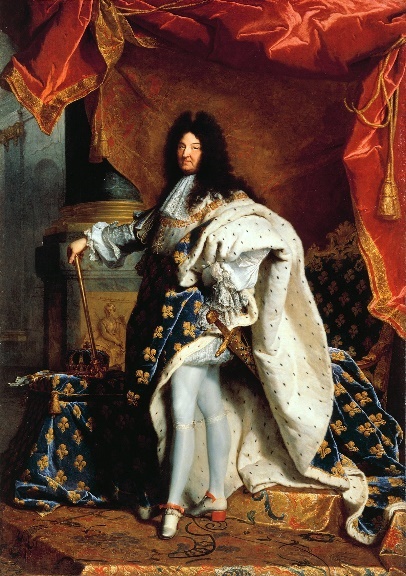 En 1643, le jeune roi Louis XIV n’a que 5 ans lorsqu’il arrive au pouvoir.
En 1682, le roi s’installe à Versailles, où il organise souvent de grands spectacles. Cinq à dix mille personnes vivent à la cour. Le roi se lève, mange, se promène, chasse, va à la messe, se couche en grande cérémonie. Les courtisans l’escortent et le servent. Dictée 1 (semaine 1 - période 5) : dictée écrite au présent de l’indicatif et à l’imparfait.« Le roi Louis XIV, intelligent et ambitieux se compare au plus puissant des astres : le soleil. Il organisait de grands spectacles à Versailles dans son château ».Mathématiques : calcul mentalCalculer la moitié.Le parent / l’enseignante dit : « Quelle est la moitié de… ? »18 – 40 – 24 – 70 – 28 – 36 – 16 – 26 – 10 – 42 Réponses : 9 – 20 – 12 – 35 – 14 – 18 – 8 – 13 – 5 – 21 Mathématiques : calculs : NombresRepérer, placer et encadrer des fractions simples sur une demi-droite graduée :Je reprends la leçon : « Repérer, placer et encadrer des fractions simples sur une demi-droite graduée ».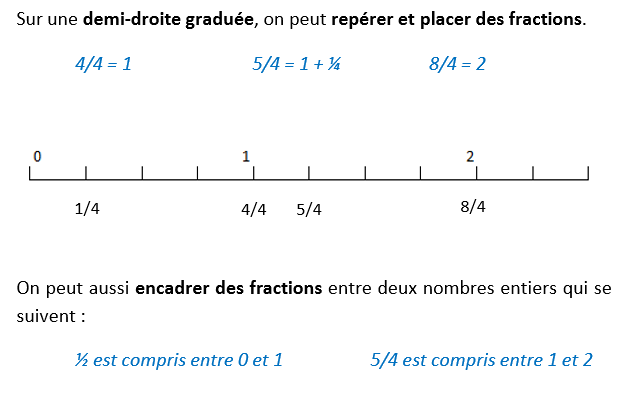 Je m’entraine :Inscris les fractions dans les cadres prévus à cet effet.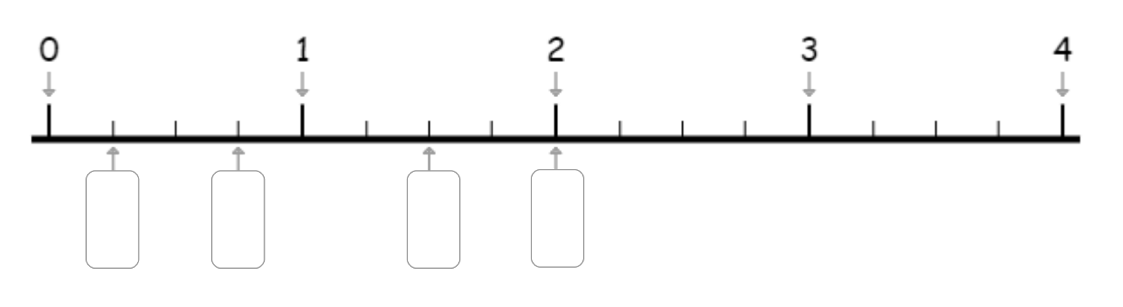 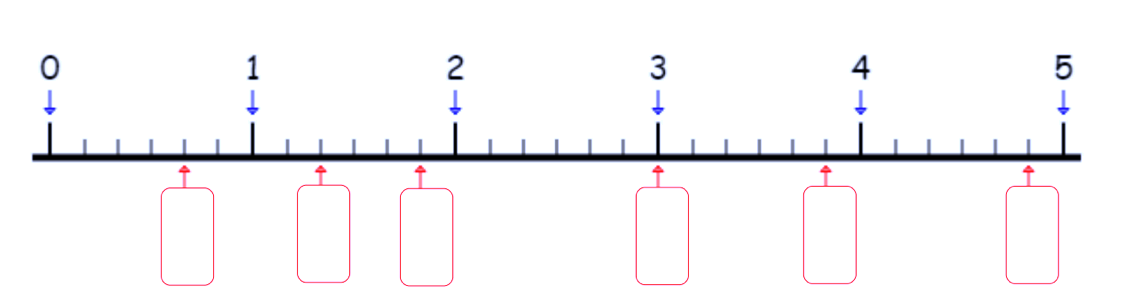 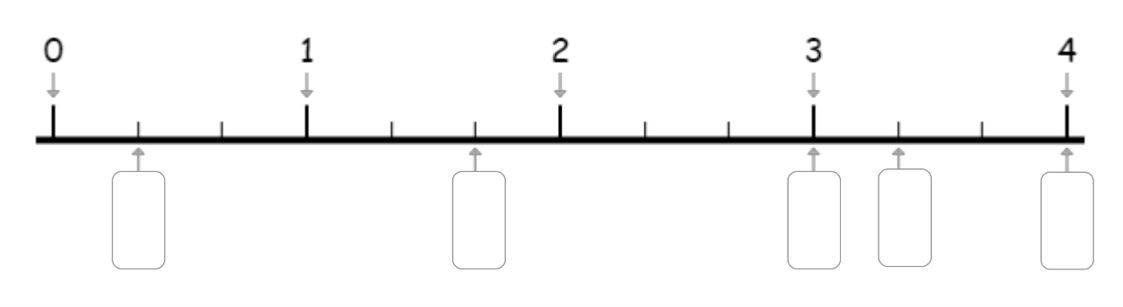 ConjugaisonLe passé composéJe lis la leçon et je retiens :Je m’entraine :Souligne uniquement les phrases au passé composé.César attaque le village.Nous avons coupé le muguet.Le druide prépare la potion magique.Nous avons gagné la bataille.La fête a commencé.Dans quelles phrases être et avoir sont-ils des auxiliaires ?Tu es content.Vous êtes arrivés à l’heure.Lucas a huit ans.Nous avons cueilli des champignons.Trouve le participe passé (liste ci-dessous) de chaque verbe à l’infinitif.appris – bu – né – venu – lié Exemple : lire  luvenir  lier  apprendre boire  naître  